ΠΑΡΑΡΤΗΜΑ ΑΥπόδειγμα Αίτησης Εκπόνησης Μεταδιδακτορικής Έρευνας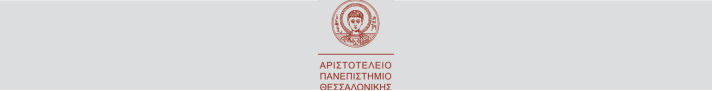 Προς Το Αριστοτέλειο Πανεπιστήμιο Θεσσαλονίκης  Τμήμα:___________ ΑΙΤΗΣΗ ΕΚΠΟΝΗΣΗΣ ΜΕΤΑΔΙΔΑΚΤΟΡΙΚΗΣ ΕΡΕΥΝΑΣ 1.ΠΡΟΣΩΠΙΚΑ ΣΤΟΙΧΕΙΑ Ονοματεπώνυμο Υποψήφιου/ας:………………………………………………………... Όνομα πατρός:………………………………………………………………………… Διεύθυνση κατοικίας:…………………………………………………………………. Ταχ.Κώδικας:………………… Τηλ.επικοινωνίας:…………………………… E-mail:……………………………………….. Αριθμ.Αστυν.Ταυτότητας:……………………..Εκδ.Αρχή:………………………… Ημερομηνία Γέννησης:………………………. 2. ΤΙΤΛΟΙ ΣΠΟΥΔΩΝ  ΠΡΟΠΤΥΧΙΑΚΕΣ ΣΠΟΥΔΕΣ  ΜΕΤΑΠΤΥΧΙΑΚΕΣ ΣΠΟΥΔΕΣΔΙΔΑΚΤΟΡΙΚΟ ΔΙΠΛΩΜΑ 3. ΔΙΑΚΡΙΣΕΙΣ / ΥΠΟΤΡΟΦΙΕΣ 4. ΔΙΠΛΩΜΑΤΙΚΕΣ, ΠΤΥΧΙΑΚΕΣ, ΜΕΤΑΠΤΥΧΙΑΚΕΣ ΕΡΓΑΣΙΕΣ ΚΑΙ ΔΙΔΑΚΤΟΡΙΚΗ ΔΙΑΤΡΙΒΗ 5. ΑΛΛΕΣ ΕΠΙΣΤΗΜΟΝΙΚΕΣ ΔΗΜΟΣΙΕΥΣΕΙΣ 6. ΞΕΝΕΣ ΓΛΩΣΣΕΣ 7. ΕΡΕΥΝΗΤΙΚΗ/ΕΠΑΓΓΕΛΜΑΤΙΚΗ ΔΡΑΣΤΗΡΙΟΤΗΤΑ Συνημμένα δικαιολογητικά: □ Αντίγραφο πτυχίου ή διπλώματος ΑΕΙ του εσωτερικού ή ισότιμου τίτλου σπουδών του εξωτερικού □ Αντίγραφο Μεταπτυχιακού Διπλώματος Ειδίκευσης ή Δίπλωμα Μεταπτυχιακών Σπουδών  ΑΕΙ του εσωτερικού ή  ισότιμου τίτλου σπουδών ιδρυμάτων της αλλοδαπής  □ Αντίγραφο Διδακτορικού Διπλώματος  από ΑΕΙ του εσωτερικού ή ισότιμου τίτλου σπουδών του εξωτερικού  □ Αναλυτικό βιογραφικό σημείωμα □ Πρόταση εκπόνησης Μεταδιδακτορικής Έρευνας σύμφωνα με το υπόδειγμα που έχει καθιερώσει το Τμήμα. Ο Αιτών/ Η Αιτούσα Υπογραφή…………………………………..   Ημερομηνία……………………ΕΚΠΑΙΔΕΥΤΙΚΟ ΙΔΡΥΜΑΤΜΗΜΑΗΜΕΡΟΜΗΝΙΑ ΑΠΟΚΤΗΣΗΣ ΠΤΥΧΙΟΥΒΑΘΜΟΣ ΠΤΥΧΙΟΥΕΚΠΑΙΔΕΥΤΙΚΟ ΙΔΡΥΜΑΤΜΗΜΑΗΜΕΡΟΜΗΝΙΑ ΑΠΟΚΤΗΣΗΣ ΜΕΤΑΠΤΥΧΙΑΚΟΥ ΤΙΤΛΟΥΒΑΘΜΟΣ ΠΤΥΧΙΟΥΕΚΠΑΙΔΕΥΤΙΚΟ ΙΔΡΥΜΑΤΜΗΜΑΗΜΕΡΟΜΗΝΙΑ ΑΠΟΚΤΗΣΗΣ ΔΙΔΑΚΤΟΡΙΚΟΥ ΔΙΠΛΩΜΑΤΟΣΤΙΤΛΟΣ ΔΙΔΑΚΤΟΡΙΚΗΣ ΔΙΑΤΡΙΒΗΣΕΙΔΟΣ ΕΡΓΑΣΙΑΣΤΙΤΛΟΣΕΠΙΒΛΕΠΩΝΒΑΘΜΟΣΓΛΩΣΣΑΔΙΠΛΩΜΑ ή ΕΠΙΠΕΔΟ ΓΝΩΣΗΣ